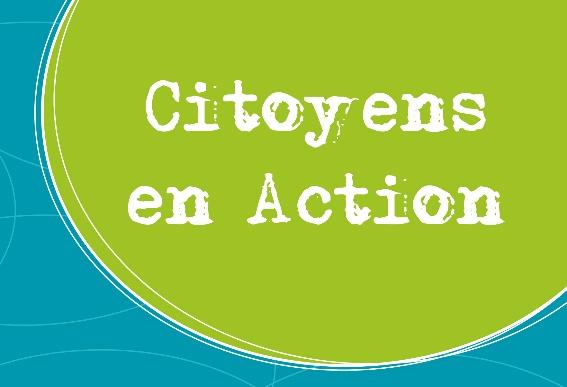 "CITOYENS EN ACTION" Appel à projetsFormulaire de candidatureMODALITES DE DEPÔTCréez un seul document PDF (besoin d'aide? ilovepdf.com) reprenant tous les documents demandés ci-dessous:ce formulaire complétéun email du partenaire international confirmant les rencontres virtuelles et échanges de bonnes pratiques, de minimum 2 heures et mentionnant les jours et heures de rencontresen cas de partenaire local, l'email confirmant la collaboration et précisant sa natureEnvoyez votre dossier par mail à l'adresse CEAdepot@cfwb.be avant une des trois dates de dépôts suivants: 20 juin 2021 minuit et 1er août 2021 minuitUn Comité de sélection sera organisé après chacune de ces dates pour évaluer les projets.Pour plus d'informations Veuillez consulter notre site: www.lebij.be/citoyens-en-action/N'hésitez pas à envoyer un mail à l'adresse: CEAquestions@cfwb.be pour toute question éventuelle.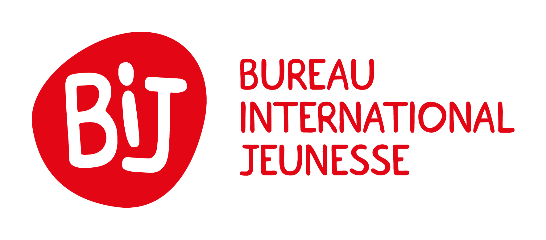 LE PROJETTITRE DU PROJETDates de réalisationLieu du déroulement du projetThématique (veuillez cocher une ou plusieurs cases)Contacts avec le BIJAvez-vous déjà bénéficié d'une bourse du BIJ ?	Si oui, dans quel(s) programme(s)/appel(s) et en quelle(s) année(s)?Avez-vous eu un contact avec une ou un Chargé.e de projet du BIJ?DEMANDEURNom du groupe ou de l'organisation:Type/statut/ActionPrésentation  Veuillez donner une brève description du groupe (activités, missions, taille, profil des membres) CoordonnéesPersonnes de référenceReprésentant légal (personne autorisée à signer la convention ou courriers officiels)Personne de contactCoordonnées bancairesPRESENTATION DE VOTRE PROJETQUOI ? Décrivez en quelques lignes votre projet POURQUOI voulez-vous faire ce projet ? A quels besoins répond-t-il ? (motivation, objectifs, publics visés, ...)Avez-vous déjà une expérience dans le domaine de ce projet ?COMMENT allez-vous procéder pour atteindre vos objectifs ? Quelle(s) méthode(s) allez-vous utiliser ?RESULTATS ? Qu’attendez-vous comme retombées, impact, amélioration, ...  pour vous et pour le public ciblé – Combiens de personnes comptez-vous toucher ?PARTENAIRE INTERNATIONAL (OBLIGATOIRE)Veuillez donner une courte description de votre partenaire (activités, missions, public)Pourquoi l'avez-vous choisi?PARTENAIRE NATIONAL (FACULTATIF)Type/statutVeuillez donner une courte description de votre partenaire (activités, missions, public)Pourquoi l'avez-vous choisi?SUITE(S) DU PROJETA l’avenir, comptez-vous donner des suites à ce projet ou à votre/vos partenariat(s) ? Si oui, sous quelle forme ?ParticipantsListe des participants de Fédération Wallonie-Bruxelles directement impliqués dans le projet:Liste des accompagnateurs de Fédération Wallonie-Bruxelles directement impliqués dans le projet:PROGRAMME D’ACTIVITES DETAILLES (ajoutez autant de lignes que nécessaire)BUDGETAttention ! Ne sont pas pris en charge : Les coûts salariaux (hors défraiements de volontariat/bénévolatLes frais de fonctionnement de votre structure (loyer, charges, …) L'achat de matériel destiné à être utilisé en dehors du projet"Je certifie que les renseignements ci-dessus sont exacts. Je certifie avoir pris connaissance des conditions d'admissibilité et des modalités du programme. J'atteste sur l'honneur ne pas avoir introduit d'autres demandes de financement au Bureau International Jeunesse pour ce projet"."Je m'engage à respecter toute les mesures en vigueur concernant le Coronavirus (les distances et les gestes barrières) pour garantir la sécurité des participants."Les informations recueillies sur ce formulaire sont enregistrées dans une base de données  informatisées par le Bureau International Jeunesse.Elles sont conservées et sont destinées au personnel du Bureau International Jeunesse.Conformément à la loi "RGPD", vous pouvez exercer votre droit d'accès aux données vous concernant et les faire rectifier en contactant le BIJ – lebij@cfwb.be https://www.lebij.be/wp-content/uploads/2020/11/RGPD-BIJ.pdf Date:Nom de la ou du  responsable:SignatureDate de débutDate de finSolidaritéDéveloppement durable    oui    non    oui         non         non         nonSi oui:Si oui:  par mail  par téléphone  Association de jeunesse  Groupe informel                   Autre (précisez) :Mail:Tél./Gsm:Adresse (rue, n°, code postal, commune):Adresse (rue, n°, code postal, commune):Province :    ☐ Namur       ☐ Luxembourg        ☐ Hainaut     ☐ Brabant-Wallon      ☐ Liège                          ☐ Bruxelles-Capitale       ☐ Autre : ……………………………………… Province :    ☐ Namur       ☐ Luxembourg        ☐ Hainaut     ☐ Brabant-Wallon      ☐ Liège                          ☐ Bruxelles-Capitale       ☐ Autre : ……………………………………… Prénom:Nom:Sexe: F/MAdresse mail:Tél. ou Gsm:Fonction:Fonction:Prénom:Nom:Sexe: F/MAge:Adresse mail:Tél. ou Gsm:Fonction:Fonction:Numéro de compte: BETitulaire:Nom du partenaire :Pays : Site Internet : Personne de contact et coordonnées :Mail :  Association  Organisme public  Groupe informel   Autre:   Autre:   Autre:Nom du partenaire :Nom du partenaire :Adresse : Adresse : Site Internet : Site Internet : Personne de contact :Personne de contact :Mail :Tél. / Gsm :NomPrénomGenreAgeProvinceStatutNomPrénomGenreAgeProvinceStatutDateLieuDescription de l’activité  Participants Description détaillée des dépensesMontantBudget Total                                    €